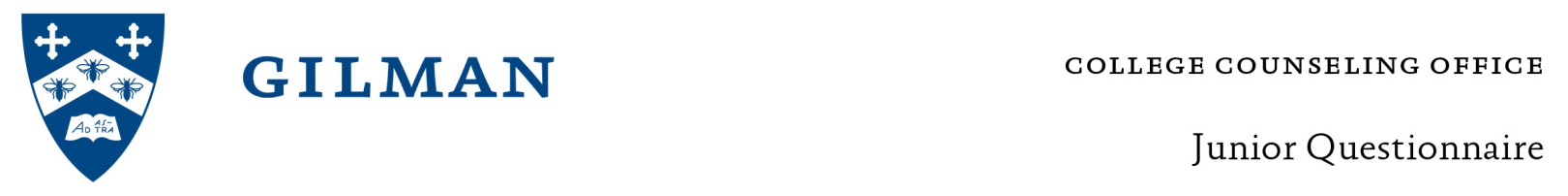 Name _______________________________________________     Advisor __________________________________________Date of birth __________   	Approximate grade average ___________    At Gilman since: __________________________Please complete this questionnaire in its entirety, NEATLY, and in PEN. Take your time and take it seriously. This information is very important and helpful to the College Counselors. Please email your College Counselor if you’d like an electronic copy of this form.Identify your favorite courses and what made (makes) them your favorites.Which courses have given you the most difficulty? Why?Have you challenged yourself or taken academic risks in high school?  In what way(s)?Describe how you spend your free time.Do you like reading outside of school?   What kinds of things do you read?  Be as specific as you can.Considering all that you do, what do you really care about?  What draws your interest?  What do you like to discuss? …read about?List one or two teachers who have most influenced you, and explain how.Which teacher knows you the best?						Which of your peers/friends knows you the best?Is your academic record an accurate measure of your ability and potential?  If not, explain.Are there any outside circumstances (in your recent experience or background) that have interfered with your academic performance?Describe an achievement or experience of which you are especially proud.Write about your learning style: In what ways do you learn best?  Identify what kind of teaching style works best for you.How much academic or personal support do you need?  (i.e. strong advising system, tutoring, etc)In what areas do you need to strengthen your skills?  Writing?  Public speaking? Study habits?(Circle one)  	I have already made use of....						test prep				I plan to make use of...(Circle one)  	Please specify what kind of test prep you have made use of or will make use of:		-At Gilman School	-Princeton Review	-Capital Educators		-Other formal instruction       (Please indicate   _____________________________)		-test prep book		-test prep software	-test prep online	Athletic Data If you are interested in college level athletics, indicate the sport.Creative or artistic ability If you feel that your SIGNIFICANT artistic and creative abilities and accomplishments may be a component in the college admissions process, indicate that here.Activities – Athletic, Arts, Clubs, Everything! Be certain to list the level of your participation (JV, Varsity, etc), and your specific role or leadership position within the activity.  If you have won any kind of recognition, list that as well.  If you are active in something outside of school, please list this, too.WORK EXPERIENCECOMMUNITY SERVICE OR VOLUNTEER WORKChurch, Temple, OR religious involvementIn order of importance, list just those activities, arts, work experience, and/or sports that have meant the most to you and briefly explain why.List any other kind of formal recognitions you have earned.  List any articles, prose, or poetry that have appeared in school or outside publications.  (Get copies to your college counselor.)What is your favorite place that you’ve traveled to, either inside or outside of the U.S.?Family Institutional Qualities		Circle the quality or qualities you wish to be present in your college/university. If uncertain, feel free to circle any that are acceptable to you.What are your long-term goals?  Graduate school?  Law school?  Med school?  Business?  Other?Your Intended Undergraduate Educational Emphasis 			Circle those that apply.Major(s) that hold an interest: _________________________________________________________________________________Indicate 		a 5 if there is strong interest in a category,a 3 if interest is somewhat strong,a blank if you are indifferent, ora 1 if you are opposed to a certain categoryActivity (club, athletics, arts, etc.)Circle Years InvolvedList any positions held/leadership/recognition9th     10th     11th 9th     10th     11th9th     10th     11th9th     10th     11th9th     10th     11th9th     10th     11th9th     10th     11th9th     10th     11th9th     10th     11th9th     10th     11th9th     10th     11th9th     10th     11thJobEmployerPart time school year or summer?Organization# of hours and when (e.g. “summer 2015”)What did you do?a.  Indicate those schools that have granted degrees to either of your parents/guardians:MotherFathera.  Indicate those schools that have granted degrees to either of your parents/guardians:a.  Indicate those schools that have granted degrees to either of your parents/guardians:Parent/guardian job/employerb.  Indicate those schools that have granted degrees to any other member of your immediate family Name and relationshipSchoolb.  Indicate those schools that have granted degrees to any other member of your immediate family b.  Indicate those schools that have granted degrees to any other member of your immediate family b.  Indicate those schools that have granted degrees to any other member of your immediate family c.  Indicate the college in which you have a sibling enrolled.d. Indicate any school in which there is a strong family intereste.  I am a first generation college bound.Circle one                       YES               NOCircle one                       YES               NOIF YOU WISH, please indicate any ethnic, racial, national, and/or religious, circumstances that you suspect might be relevant to college admissions.State universitySingle sexPrivate universityLarge greek presence – fraternities and sororitiesReligious affiliationLiberal arts collegeLiberal social and political cultureConservative social and political cultureResearch universityUrbanLiberal arts collegeLiberal social and political cultureConservative social and political cultureResearch universitySuburbanLiberal arts collegeLiberal social and political cultureConservative social and political cultureResearch universityRuralLiberal Arts / HumanitiesEngineeringBusinessPre-MedicineVisual Art/DesignTheater/Performing ArtsCommunicationsPre-LawScience/MathMusicI have no ideaLocationFeel free to circle those states that are appropriateLocationFeel free to circle those states that are appropriateSize of schoolSize of schoolType of institution – applicable ONLY if you have particular undergraduate interestsType of institution – applicable ONLY if you have particular undergraduate interestsType of institution – applicable ONLY if you have particular undergraduate interestsType of institution – applicable ONLY if you have particular undergraduate interestsList particular schools in which you are interested (feel free to add more below)List particular schools in which you are interested (feel free to add more below)Mid Atlantic – MD, NY, NJ, PA, DE, including DCVirginia and the Carolinas1,000 or lessTechnical institute – engineering, design, and applied sciences1New England – ME, VT, NH, MA, RI, CTMid West – MO, KN, IA, OH, IL1,000-3,000Art institute – visual arts2Upper MW – MI, WI, MN, SD, NDGeorgia and Florida 3,000-15,000Performing arts – dance, theatre3TennesseeDeep South - MISS, AL, AR, LA15,000-25,000Music school / Conservatory4Rocky Mtn. West – CO, MT, WY, UTSouthwest – TX, OK, NV, NM, AZ25,000+MilitaryMilitary5Pacific NW – OR,WACalifornia